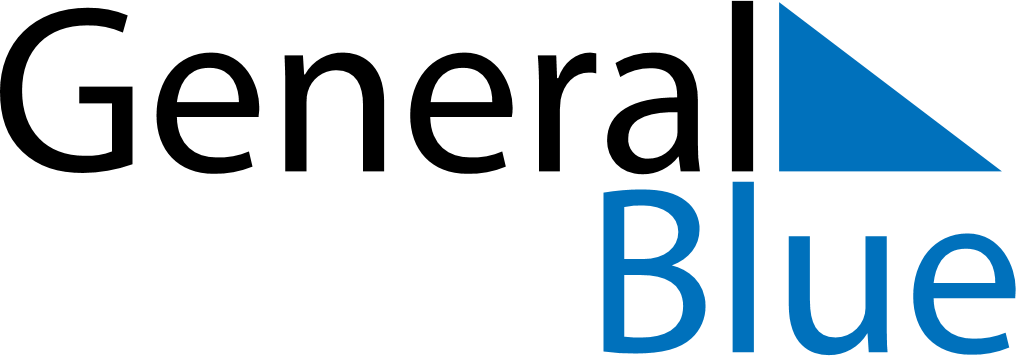 February 2024February 2024February 2024February 2024February 2024February 2024Sankt Johann im Pongau, Salzburg, AustriaSankt Johann im Pongau, Salzburg, AustriaSankt Johann im Pongau, Salzburg, AustriaSankt Johann im Pongau, Salzburg, AustriaSankt Johann im Pongau, Salzburg, AustriaSankt Johann im Pongau, Salzburg, AustriaSunday Monday Tuesday Wednesday Thursday Friday Saturday 1 2 3 Sunrise: 7:34 AM Sunset: 5:07 PM Daylight: 9 hours and 32 minutes. Sunrise: 7:32 AM Sunset: 5:08 PM Daylight: 9 hours and 35 minutes. Sunrise: 7:31 AM Sunset: 5:10 PM Daylight: 9 hours and 38 minutes. 4 5 6 7 8 9 10 Sunrise: 7:30 AM Sunset: 5:11 PM Daylight: 9 hours and 41 minutes. Sunrise: 7:28 AM Sunset: 5:13 PM Daylight: 9 hours and 44 minutes. Sunrise: 7:27 AM Sunset: 5:14 PM Daylight: 9 hours and 47 minutes. Sunrise: 7:26 AM Sunset: 5:16 PM Daylight: 9 hours and 50 minutes. Sunrise: 7:24 AM Sunset: 5:17 PM Daylight: 9 hours and 53 minutes. Sunrise: 7:23 AM Sunset: 5:19 PM Daylight: 9 hours and 56 minutes. Sunrise: 7:21 AM Sunset: 5:21 PM Daylight: 9 hours and 59 minutes. 11 12 13 14 15 16 17 Sunrise: 7:20 AM Sunset: 5:22 PM Daylight: 10 hours and 2 minutes. Sunrise: 7:18 AM Sunset: 5:24 PM Daylight: 10 hours and 5 minutes. Sunrise: 7:17 AM Sunset: 5:25 PM Daylight: 10 hours and 8 minutes. Sunrise: 7:15 AM Sunset: 5:27 PM Daylight: 10 hours and 11 minutes. Sunrise: 7:13 AM Sunset: 5:28 PM Daylight: 10 hours and 14 minutes. Sunrise: 7:12 AM Sunset: 5:30 PM Daylight: 10 hours and 18 minutes. Sunrise: 7:10 AM Sunset: 5:31 PM Daylight: 10 hours and 21 minutes. 18 19 20 21 22 23 24 Sunrise: 7:08 AM Sunset: 5:33 PM Daylight: 10 hours and 24 minutes. Sunrise: 7:07 AM Sunset: 5:35 PM Daylight: 10 hours and 27 minutes. Sunrise: 7:05 AM Sunset: 5:36 PM Daylight: 10 hours and 31 minutes. Sunrise: 7:03 AM Sunset: 5:38 PM Daylight: 10 hours and 34 minutes. Sunrise: 7:01 AM Sunset: 5:39 PM Daylight: 10 hours and 37 minutes. Sunrise: 7:00 AM Sunset: 5:41 PM Daylight: 10 hours and 41 minutes. Sunrise: 6:58 AM Sunset: 5:42 PM Daylight: 10 hours and 44 minutes. 25 26 27 28 29 Sunrise: 6:56 AM Sunset: 5:44 PM Daylight: 10 hours and 47 minutes. Sunrise: 6:54 AM Sunset: 5:45 PM Daylight: 10 hours and 50 minutes. Sunrise: 6:52 AM Sunset: 5:47 PM Daylight: 10 hours and 54 minutes. Sunrise: 6:51 AM Sunset: 5:48 PM Daylight: 10 hours and 57 minutes. Sunrise: 6:49 AM Sunset: 5:50 PM Daylight: 11 hours and 1 minute. 